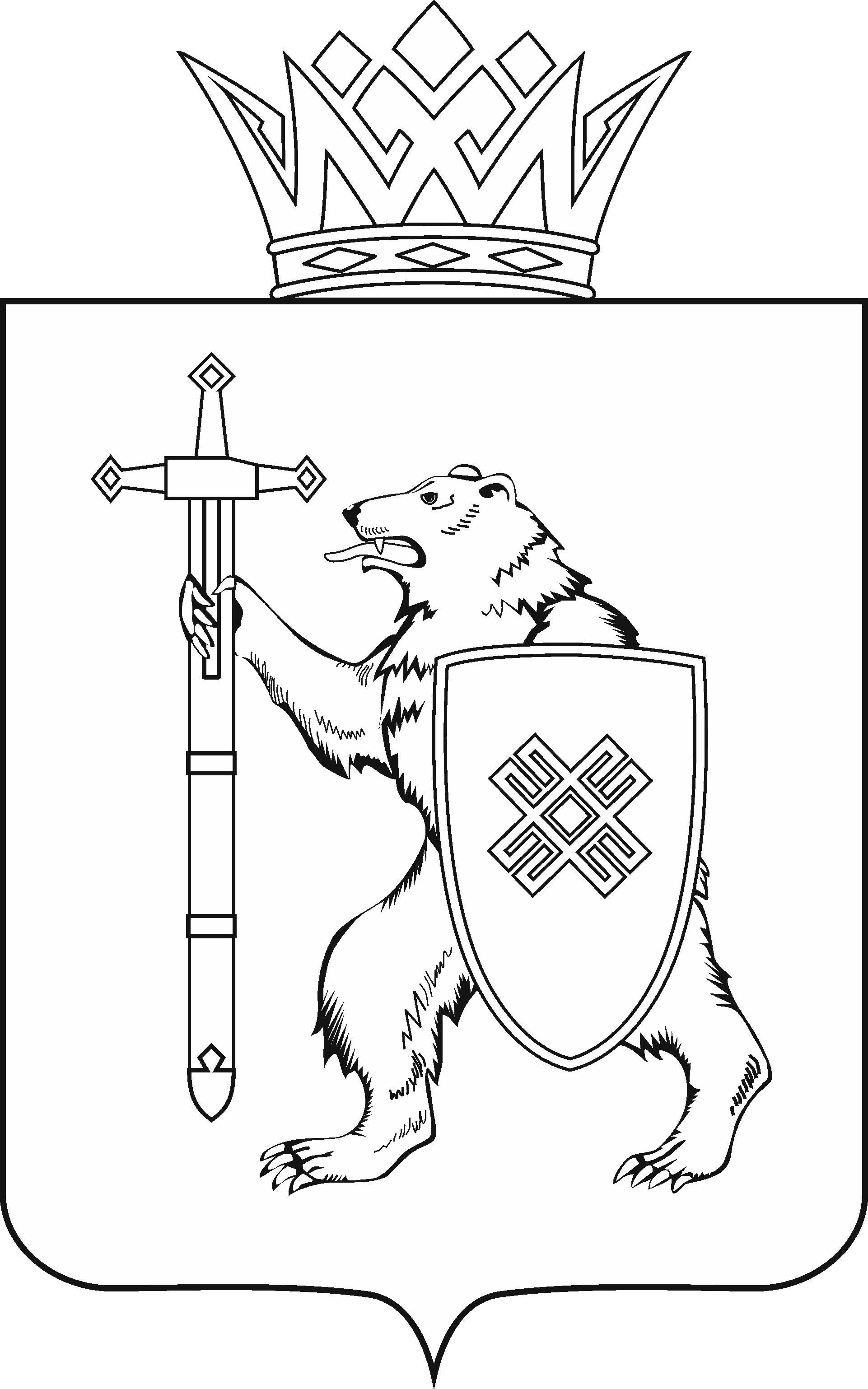 Тел. (8362) 64-14-16, 64-13-95, факс (8362) 64-14-11, E-mail: info@gsmari.ruПРОТОКОЛ ПРОВЕДЕНИЯ ЗАСЕДАНИЯ КОМИТЕТА № 22ПОВЕСТКА ДНЯ:I. Нулевое чтение направленных в Комитет законопроектов и проектов постановлений Государственного Собрания Республики Марий Эл1. О проекте постановления Государственного Собрания Республики Марий Эл «О назначении мирового судьи судебного участка № 40 Советского судебного района Республики Марий Эл».Комитет решил:1. Поддержать кандидатуру Никифоровой Наталии Александровны 
для назначения на трехлетний срок полномочий мировым судьей судебного участка № 40 Советского судебного района Республики Марий Эл.2. Внести проект постановления Государственного Собрания Республики Марий Эл «О назначении мирового судьи судебного участка № 40 Советского судебного района Республики Марий Эл» на рассмотрение четырнадцатой бюджетной сессии Государственного Собрания Республики Марий Эл.2. О прогнозе социально-экономического развития Республики Марий Эл на 2021 год и на плановый период 2022 и 2023 годов.Комитет решил:Проект постановления Государственного Собрания Республики 
Марий Эл поддержать и внести на рассмотрение четырнадцатой бюджетной сессии Государственного Собрания Республики Марий Эл с учетом следующего предложения:Правительству Республики Марий Эл обратить внимание 
на необходимость периодического осуществления ямочного ремонта  участков сельских автомобильных дорог не реже одного раза в три года.3. О проекте закона Республики Марий Эл «О республиканском бюджете Республики Марий Эл на 2021 год и на плановый период 2022 и 2023 годов».Комитет решил:1. Поддержать проект закона Республики Марий Эл «О республиканском бюджете Республики Марий Эл на 2021 год и на плановый период 
2022 и 2023 годов» и внести его на рассмотрение четырнадцатой бюджетной сессии Государственного Собрания Республики Марий Эл.2. Направить настоящее заключение в головной Комитет Государственного Собрания Республики Марий Эл по бюджету.4. О проекте закона Республики Марий Эл «О внесении изменений в отдельные законодательные акты Республики Марий Эл в области бюджетных и налоговых правоотношений».Комитет решил:Законопроект поддержать и внести его на рассмотрение четырнадцатой бюджетной сессии Государственного Собрания Республики Марий Эл.5. О проекте закона Республики Марий Эл «О внесении изменений в Закон Республики Марий Эл «О наделении органов местного самоуправления в Республике Марий Эл государственными полномочиями по подготовке и проведению Всероссийской переписи населения 2020 года».Комитет решил:Законопроект поддержать и внести его на рассмотрение четырнадцатой бюджетной сессии Государственного Собрания Республики Марий Эл.6. О проекте закона Республики Марий Эл «О бюджете территориального фонда обязательного медицинского страхования Республики Марий Эл на 2021 год и на плановый период 2022 и 2023 годов».Комитет решил:Законопроект поддержать и внести его на рассмотрение четырнадцатой бюджетной сессии Государственного Собрания Республики Марий Эл.7. О проекте закона Республики Марий Эл «О внесении изменений в Закон Республики Марий Эл «О бюджете территориального фонда обязательного медицинского страхования Республики Марий Эл на 2020 год и на плановый период 2021и 2022 годов».Комитет решил:Законопроект поддержать и внести его на рассмотрение четырнадцатой бюджетной сессии Государственного Собрания Республики Марий Эл.8. О проекте закона Республики Марий Эл «О внесении изменений в некоторые законодательные акты Республики Марий Эл о выборах и референдумах».Комитет решил:Законопроект поддержать и внести его на рассмотрение четырнадцатой бюджетной сессии Государственного Собрания Республики Марий Эл.9. О проекте закона Республики Марий Эл «О порядке установления 
и оценки применения обязательных требований, устанавливаемых нормативными правовыми актами Республики Марий Эл».Комитет решил:Законопроект поддержать и внести его на рассмотрение четырнадцатой бюджетной сессии Государственного Собрания Республики Марий Эл.10. О проекте закона Республики Марий Эл «О внесении изменения в статью 1 Закона Республики Марий Эл «Об установлении величины прожиточного минимума пенсионера в Республике Марий Эл на 2021 год».Комитет решил:Законопроект поддержать и внести его на рассмотрение четырнадцатой бюджетной сессии Государственного Собрания Республики Марий Эл.11. О проекте закона Республики Марий Эл «О внесении изменения 
в статью 5.1 Закона Республики Марий Эл «О регулировании отдельных вопросов, связанных с проведением публичных мероприятий на территории Республики Марий Эл» (внесен Правительством Республики Марий Эл).Комитет решил:Законопроект поддержать и внести его на рассмотрение четырнадцатой бюджетной сессии Государственного Собрания Республики Марий Эл.12. О проекте закона Республики Марий Эл «О внесении изменений 
в статью 5.1 Закона Республики Марий Эл «О регулировании отдельных вопросов, связанных с проведением публичных мероприятий на территории Республики Марий Эл» (внесен депутатами Государственного Собрания Республики Марий Эл Мирбадалевым А.А., Замиховским А.М. и Потехиным В.В.).Комитет решил:1. Поддержать решение головного Комитета по законодательству.2. Законопроект не поддержать.13. О проекте закона Республики Марий Эл «О внесении изменений в Закон Республики Марий Эл «О статусе депутата Государственного Собрания Республики Марий Эл».Комитет решил:Законопроект поддержать и внести его на рассмотрение четырнадцатой бюджетной сессии Государственного Собрания Республики Марий Эл.II. Организационные вопросы 14. О предложениях к повестке дня четырнадцатой бюджетной сессии Государственного Собрания Республики Марий Эл.Комитет решил:Повестку дня четырнадцатой бюджетной сессии Государственного Собрания Республики Марий Эл поддержать.15. О секретариате четырнадцатой бюджетной сессии Государственного Собрания Республики Марий Эл.Комитет решил:1. Согласиться с предложенными кандидатурами в состав секретариата четырнадцатой бюджетной сессии Государственного Собрания Республики Марий Эл.2. Одобрить проект постановления Государственного Собрания Республики Марий Эл «О секретариате четырнадцатой бюджетной сессии Государственного Собрания Республики Марий Эл седьмого созыва» и внести на рассмотрение четырнадцатой сессии Государственного Собрания Республики Марий Эл.16. О порядке работы четырнадцатой бюджетной сессии Государственного Собрания Республики Марий Эл.Комитет решил:1. Согласиться с порядком работы четырнадцатой бюджетной сессии Государственного Собрания Республики Марий Эл, предложенным Президиумом Государственного Собрания Республики Марий Эл.2. Одобрить проект постановления Государственного Собрания Республики Марий Эл «О порядке работы четырнадцатой бюджетной сессии Государственного Собрания Республики Марий Эл» и внести на рассмотрение четырнадцатой бюджетной сессии Государственного Собрания Республики Марий Эл.III. Вопросы ведения Комитета17. О предложениях Комитета Государственного Собрания Республики Марий Эл по развитию агропромышленного комплекса, экологии и природопользованию к программе законопроектной работы Государственного Собрания Республики Марий Эл на 2021 год.Комитет решил:В срок до 3 декабря 2020 года внести свои предложения о законодательных инициативах Комитета по развитию агропромышленного комплекса, экологии и природопользованию к проекту Программы законопроектной работы Государственного Собрания Республики Марий Эл 
на 2021 год.18. О предложениях к плану работы Комитета Государственного Собрания Республики Марий Эл по развитию агропромышленного комплекса, экологии и природопользованию на 2021 год.Комитет решил:Информацию принять к сведению.19. О предложениях Комитета Государственного Собрания Республики Марий Эл по развитию агропромышленного комплекса, экологии и природопользованию к плану деятельности Государственной счетной палаты Республики Марий Эл на 2021 год.Комитет решил:Проинформировать Комитет Государственного Собрания Республики Марий Эл по бюджету, что предложений к плану деятельности Государственной счетной палаты Республики Марий Эл на 2021 год 
не имеется.IV. О проектах федеральных законов,
 поступивших на рассмотрение Комитета20. О проекте федерального закона № 1039629-7 «О внесении изменения в статью 11 Федерального закона «Об экологической экспертизе» (в части уточнения объектов государственной экологической экспертизы в Арктической зоне Российской Федерации) - внесен депутатами Государственной Думы Д.Б.Кравченко, В.А.Пушкаревым и другими.21. О проекте федерального закона № 1054506-7 «О внесении изменений в Лесной кодекс Российской Федерации и отдельные законодательные акты Российской Федерации в части совершенствования отношений, связанных с оборотом древесины» - внесен депутатами Государственной Думы А.В.Гордеевым, Н.П.Николаевым и другими.22. О проекте федерального закона № 1048788-7 «О соглашениях, заключаемых при осуществлении деятельности по разработке месторождений углеводородного сырья, и о внесении изменений в Закон Российской Федерации «О недрах» - внесен Правительством Российской Федерации.23. О проекте федерального закона № 1042539-7 «О внесении изменения в статью 78 Федерального закона «Об охране окружающей среды» (в части возмещения вреда окружающей среде) - внесен сенаторами Российской Федерации Ю.И.Важениным, Г.И.Орденовым, депутатом Государственной Думы А.Б.Василенко.24. О проекте федерального закона № 1022381-7 «О внесении изменений в Закон Российской Федерации «О зерне» и в статью 14 Федерального закона «О развитии сельского хозяйства» - внесен депутатами Государственной Думы А.В.Гордеевым, В.И.Кашиным, О.А.Лебедевым. 25. О проекте федерального закона № 1059062-7 «О внесении изменений в статьи 1 и 20 Федерального закона «О рыболовстве и сохранении водных биологических ресурсов» в части регулирования прибрежного рыболовства» - внесен депутатами Государственной Думы А.В.Гордеевым, В.И.Кашиным, В.Н.Блоцким, О.А.Лебедевым, сенаторами Российской Федерации С.Г.Митиным, К.К.Долговым, Т.А.Кусайко.26. О проекте федерального закона № 1061078-7 «О внесении изменений в Федеральный закон «О государственной поддержке в сфере сельскохозяйственного страхования и о внесении изменений 
в Федеральный закон «О развитии сельского хозяйства» (в части интеграции механизма сельскохозяйственного страхования в систему защиты сельскохозяйственного производства при возникновении чрезвычайных ситуаций природного характера) – внесен депутатами Государственной Думы А.В.Гордеевым, В.И.Кашиным, В.Н.Плотниковым и другими, сенаторами Российской Федерации С.Г.Митиным, А.П.Майоровым, Б.Б.Хамчиевым.27. О проекте федерального закона № 1057393-7 «О внесении изменения в статью 65 Водного кодекса Российской Федерации» (в целях синхронизации норм водного законодательства и законодательства 
о рыболовстве и сохранении водных биологических ресурсов в части установления ширины прибрежной защитной полосы) – внесен Правительством Российской Федерации.28. О проекте федерального закона № 1056823-7 «О внесении изменений в статью 10 Кодекса внутреннего водного транспорта Российской Федерации и статьи 3933 и 3934 Земельного кодекса Российской Федерации» (в целях устранения пробелов правового регулирования вопросов пользования береговой полосой в пределах внутренних водных путей Российской Федерации) – внесен Правительством Российской Федерации.29. О проекте федерального закона № 1047565-7 «О внесении изменений в Федеральный закон «О ведении гражданами садоводства и огородничества для собственных нужд и о внесении изменений в отдельные законодательные акты Российской Федерации» (в части оказания обязательной поддержки ведения садоводства и огородничества) – внесен депутатами Государственной Думы С.М.Мироновым, М.В.Емельяновым, О.А.Ниловым, Д..А.Иониным, О.В.Шеиным. 30. Постановление Государственной Думы «Об информации Министра сельского хозяйства Российской Федерации Д.Н.Патрушева о ходе исполнения государственной программы Российской Федерации «Комплексное развитие сельских территорий» в 2020 году и планах по ее дальнейшей реализации в 2021 году и о ходе проведения осенних полевых работ в Российской Федерации в 2020 году». По вопросам 20-30 о проектах федеральных законов, поступивших 
на рассмотрение Комитета по развитию агропромышленного комплекса, экологии и природопользованию, Комитет решил:Информацию принять к сведению.МАРИИ ЭЛ РЕСПУБЛИКЫН КУГЫЖАНЫШ ПОГЫНЖОАГРОПРОМЫШЛЕННЫЙ КОМПЛЕКСЫМ ВИЯҥДЫМЕ, ЭКОЛОГИЙ ДА ПӰРТӰС ДЕНЕ ПАЙДАЛАНЫМЕШОТЫШТО КОМИТЕТЛенин проспект, 29-ше, Йошкар-Ола, 424001ГОСУДАРСТВЕННОЕ СОБРАНИЕ РЕСПУБЛИКИ МАРИЙ ЭЛКОМИТЕТ ПО РАЗВИТИЮАГРОПРОМЫШЛЕННОГОКОМПЛЕКСА, ЭКОЛОГИИ И ПРИРОДОПОЛЬЗОВАНИЮЛенинский проспект, 29, г. Йошкар-Ола, 42400127 ноября 2020 года10.00Зал заседанийГосударственного Собрания Республики Марий Эл 